70-летию снятия блокады Ленинграда посвящается…20 января в школьном музее открыта экспозиция «Блокада Ленинграда». Её посещают все учащиеся школы. Также по экспозиции была проведена экскурсия для ветерана Великой Отечественной войны Иваринен Семена Петровича.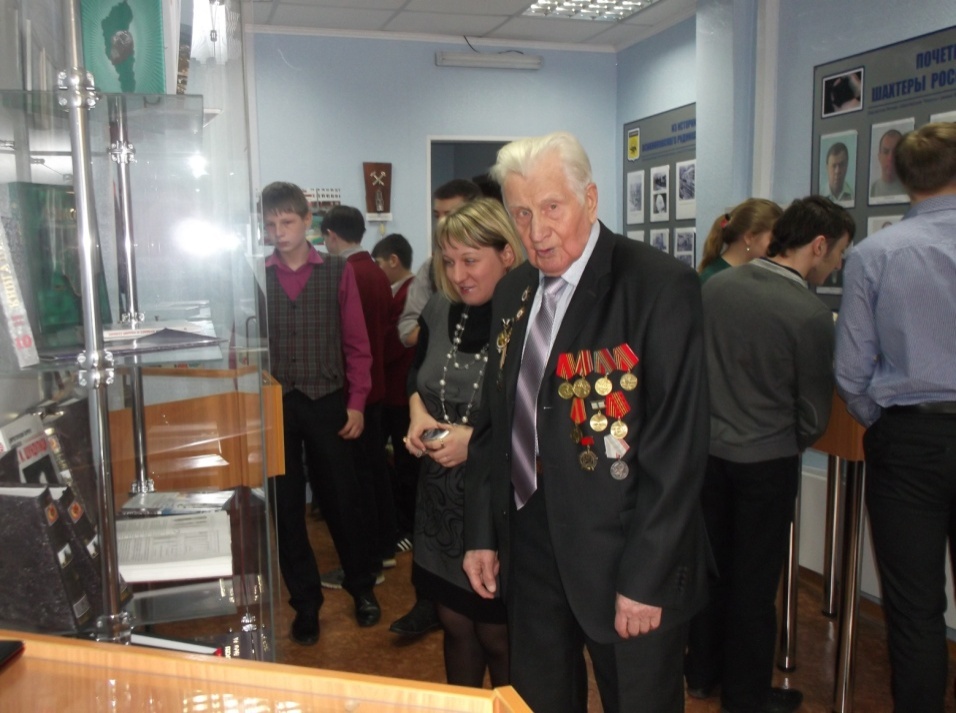 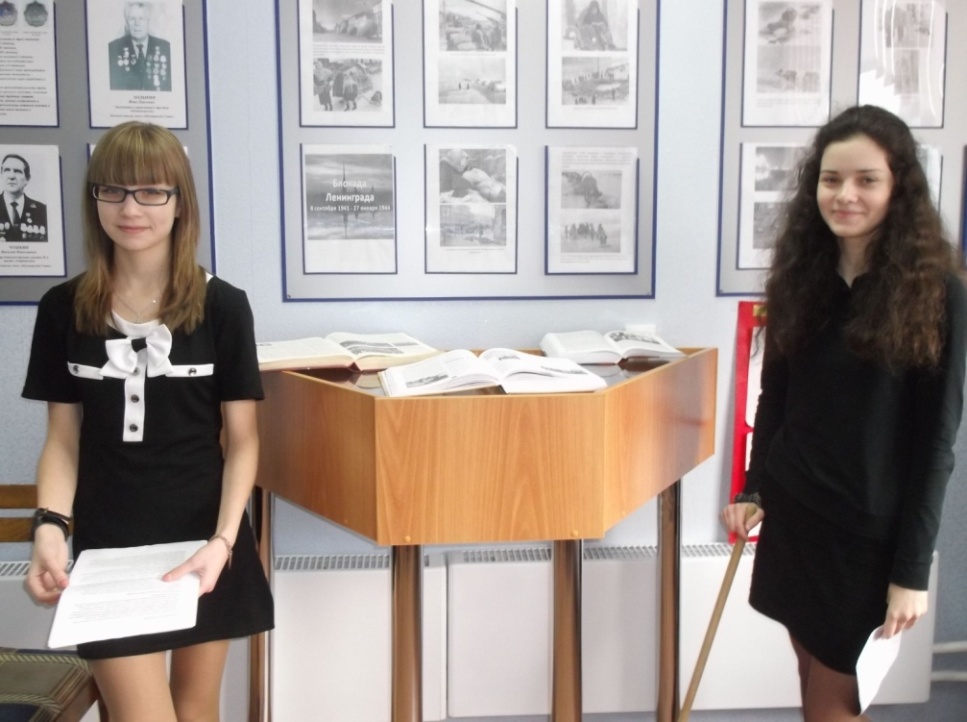 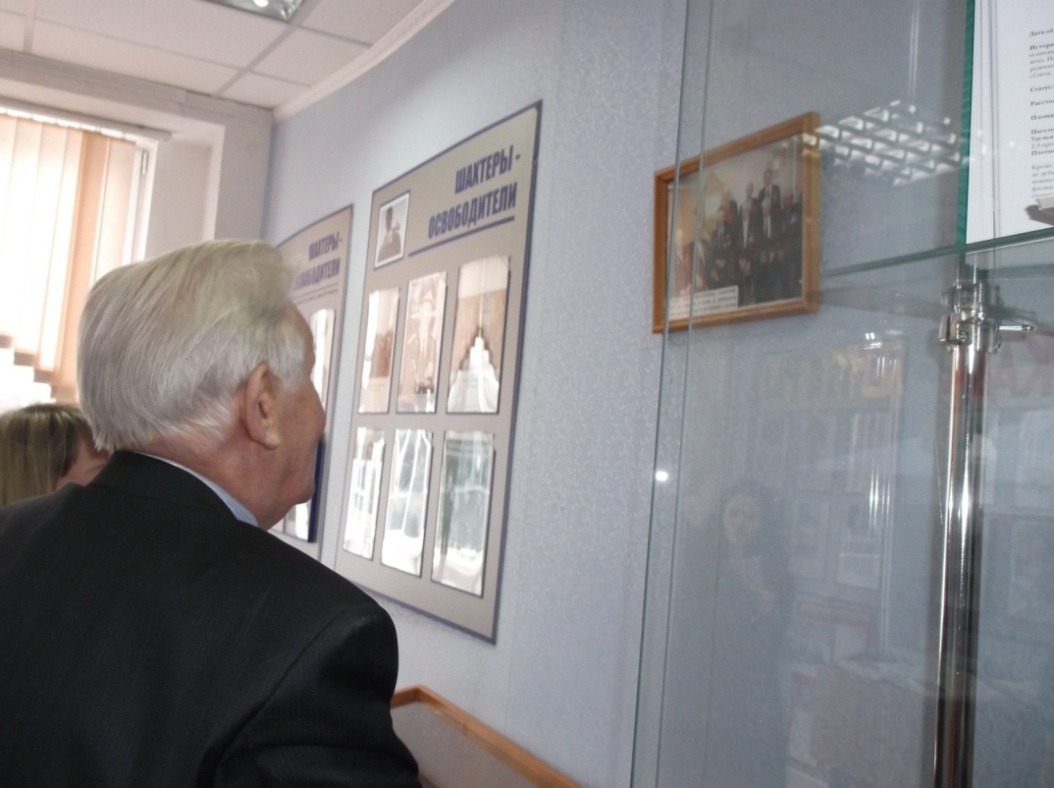 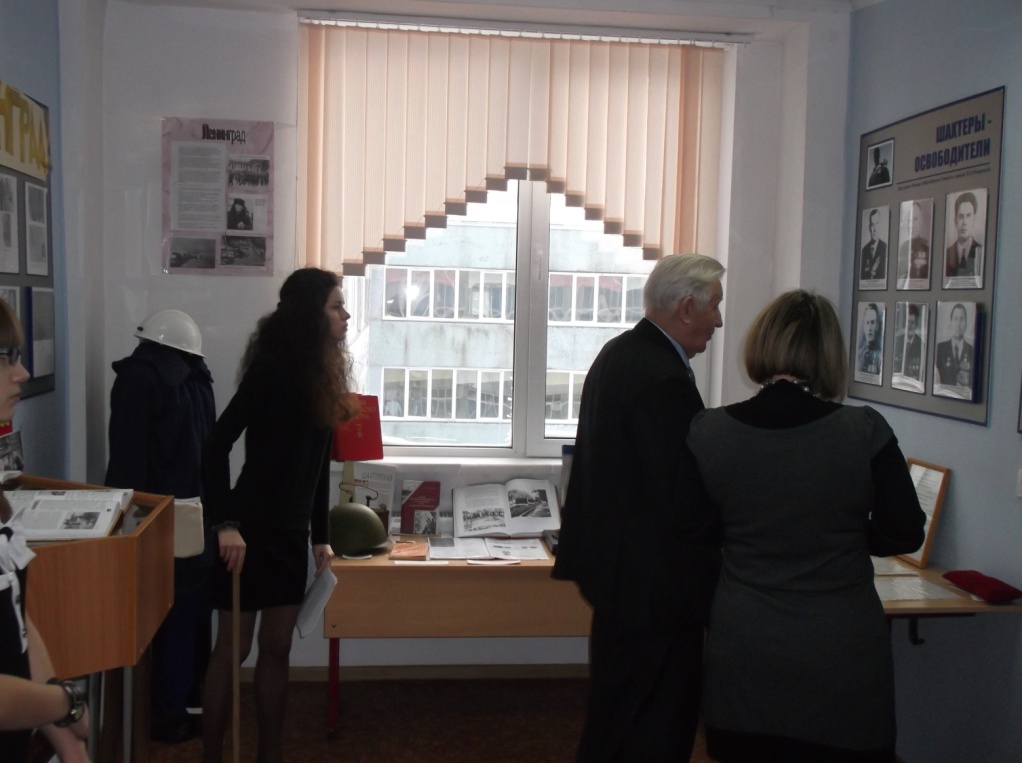 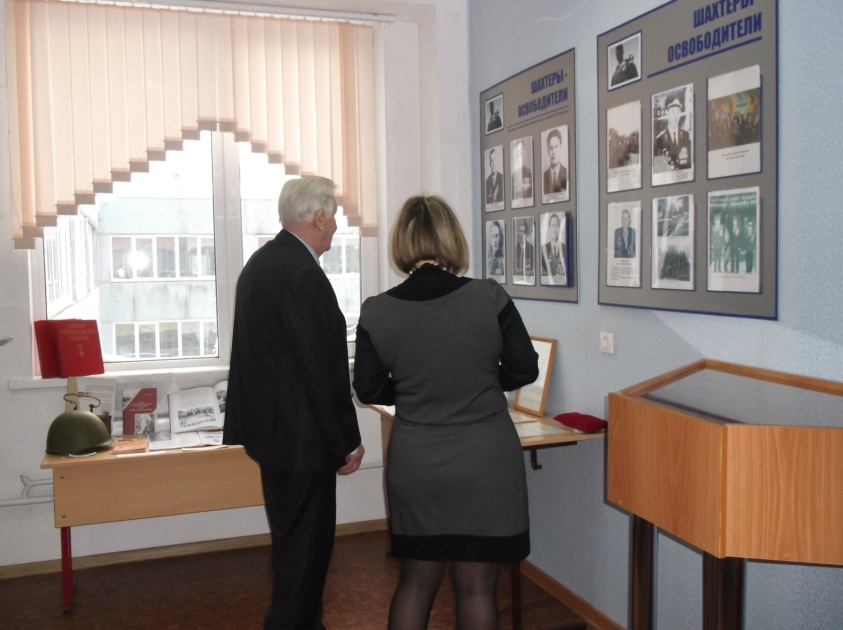 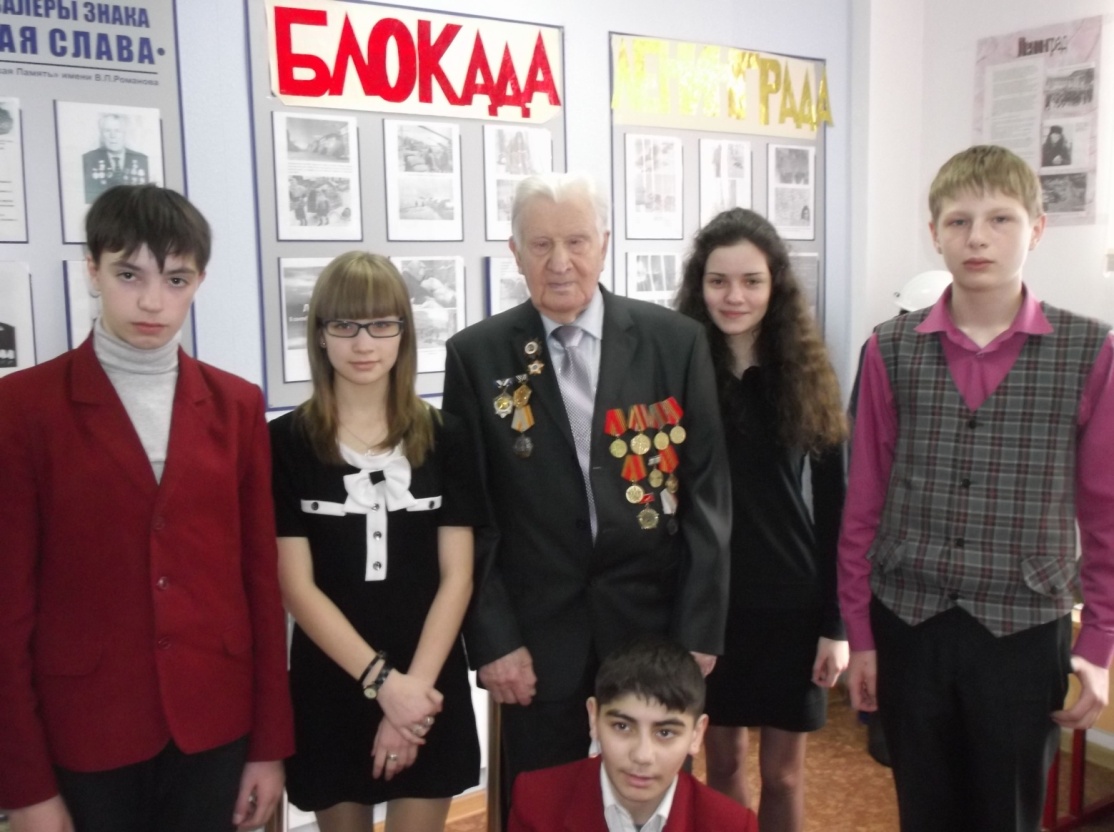 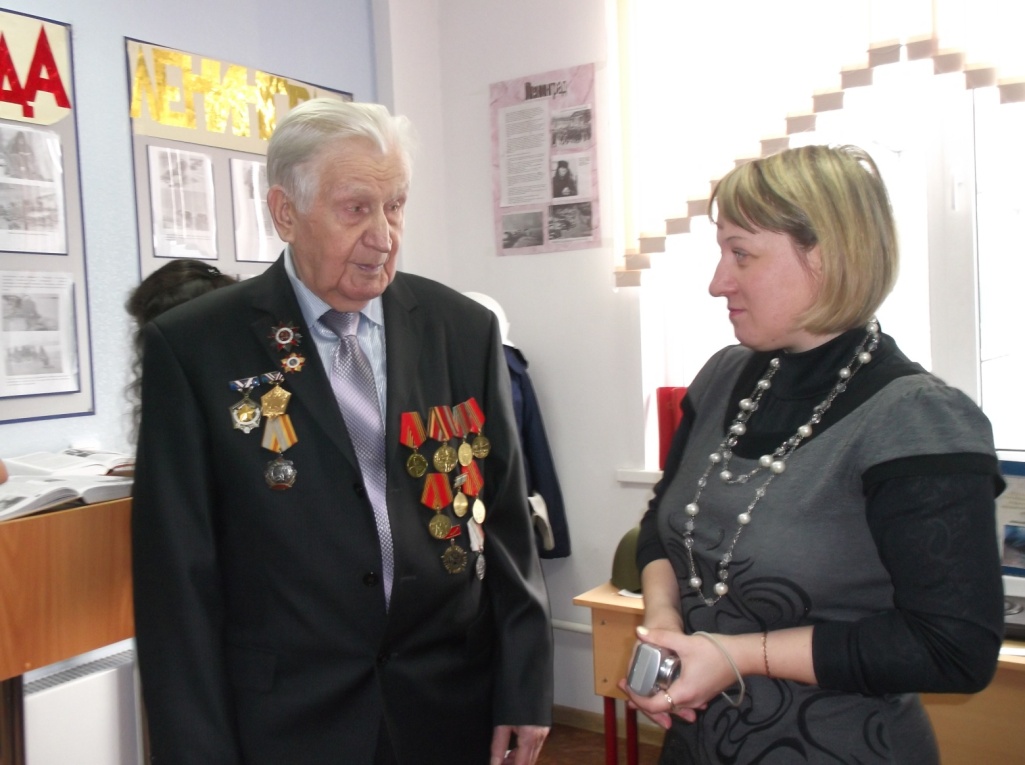 23 октября в нашей школе прошел урок Мужества, посвященный юбилею снятия  блокады Ленинграда с участием ветерана ВОВ Иваринен С.П.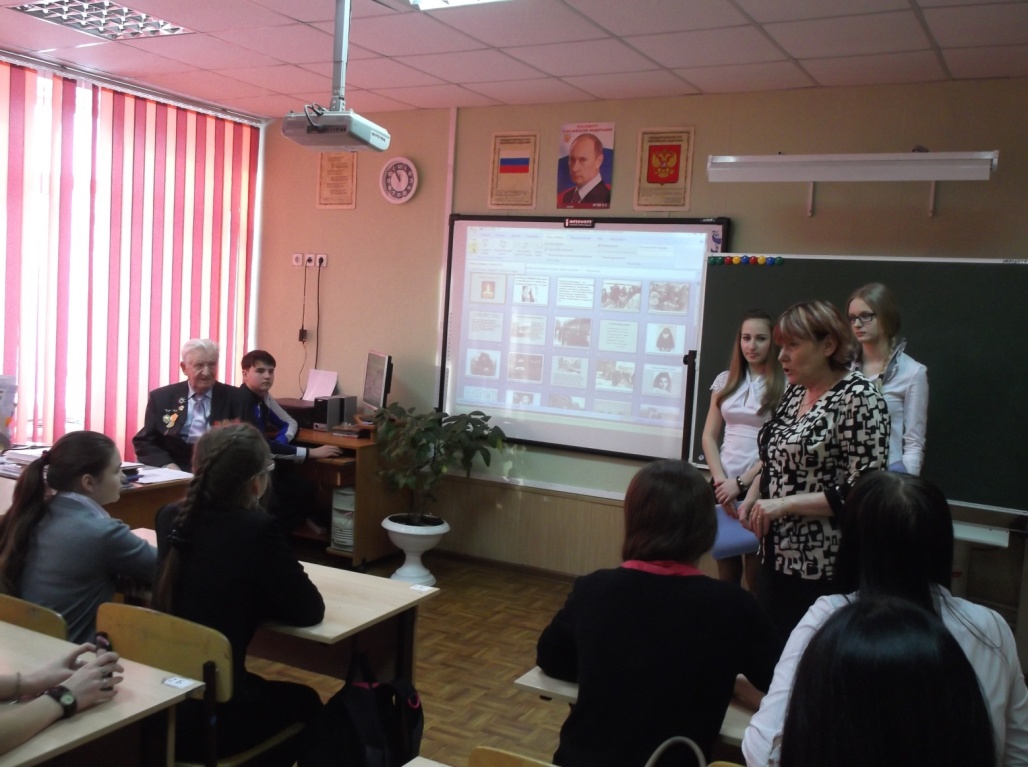 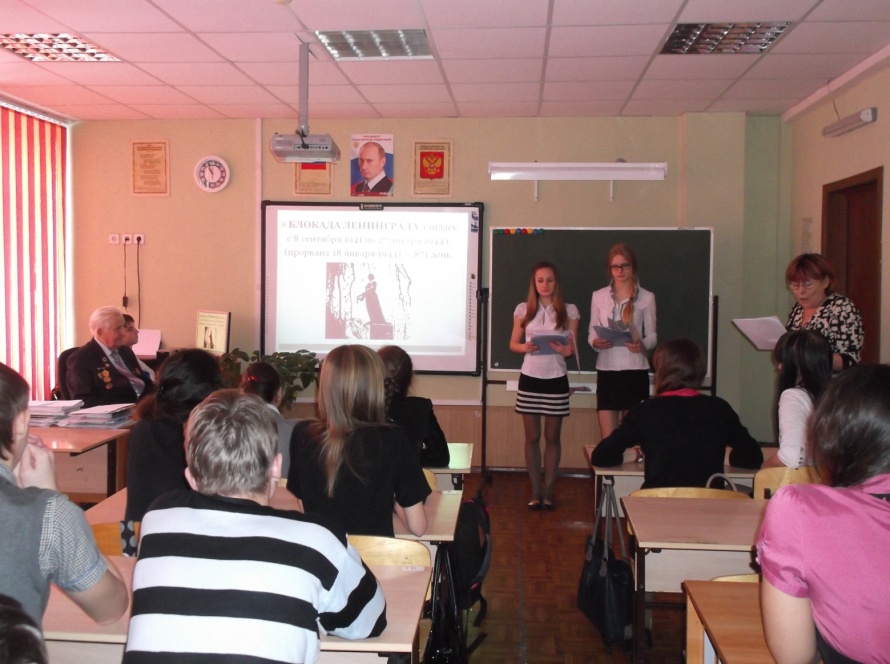 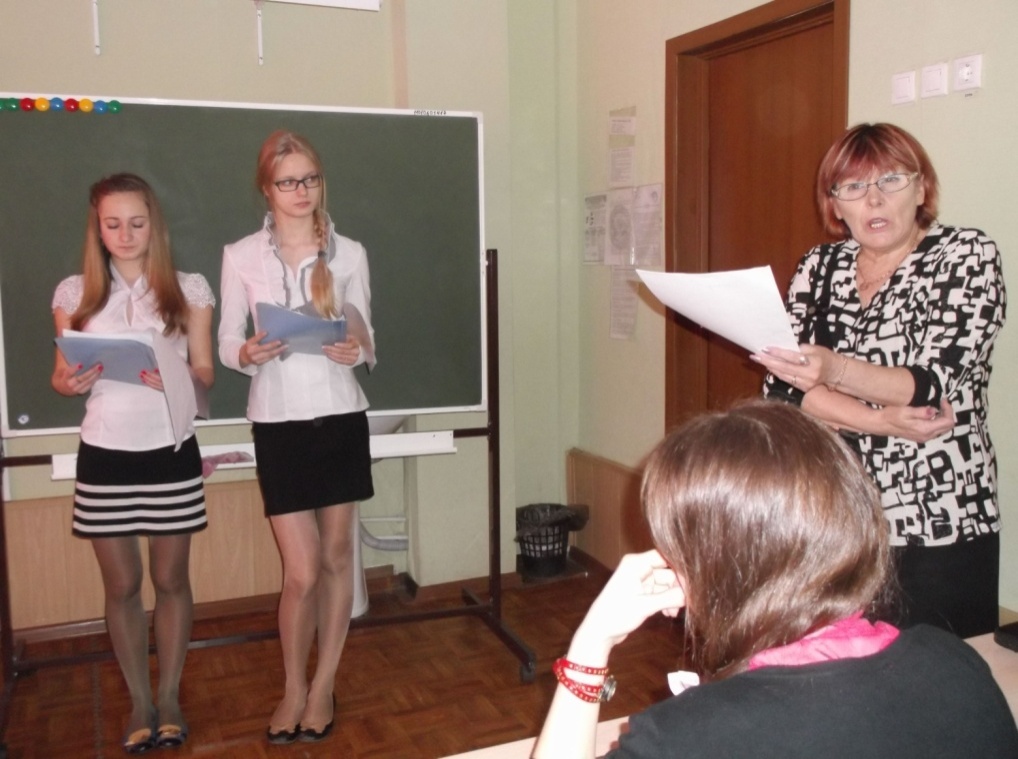 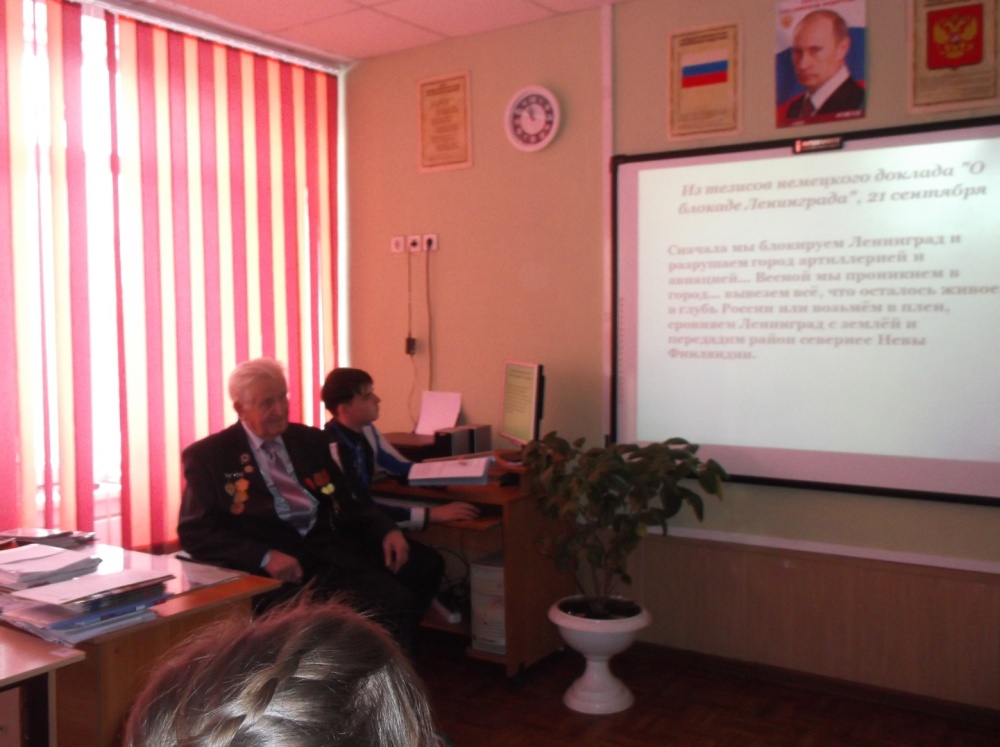 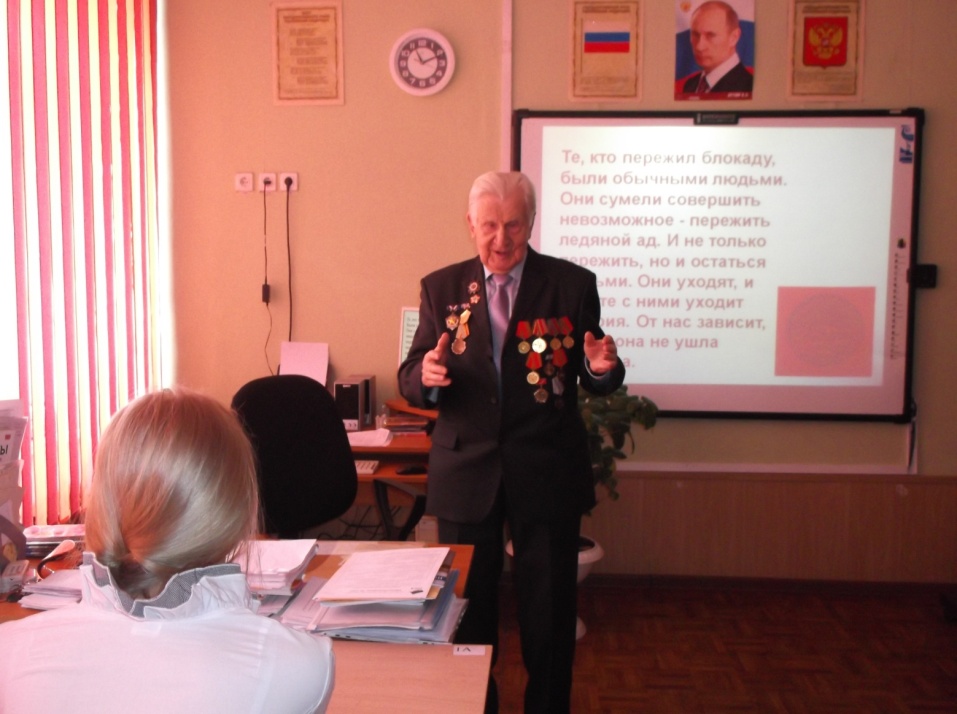 23 октября учащиеся нашей школы посетили выставку «Боль памяти моей» в городском краеведческом музее.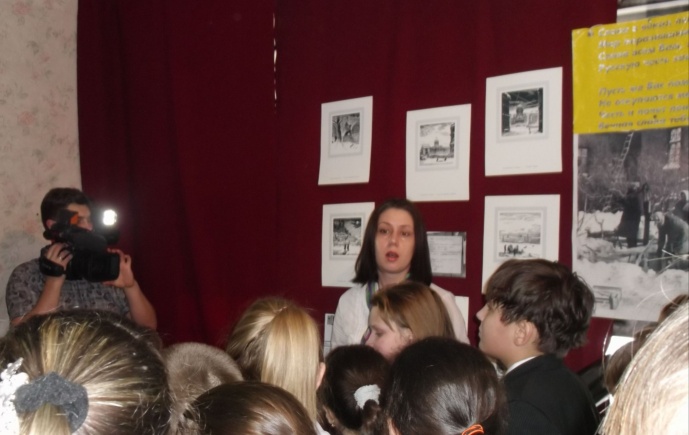 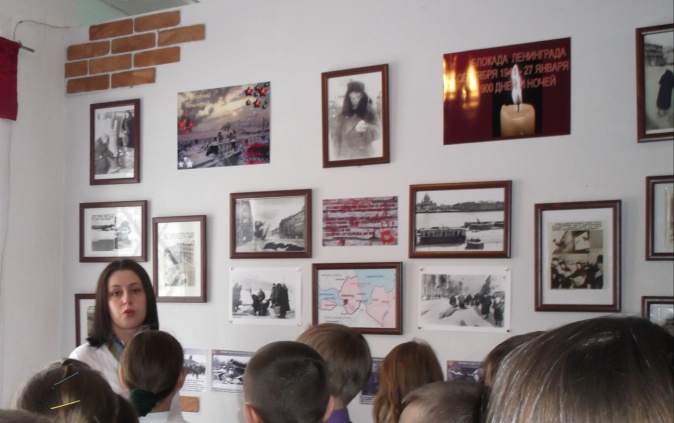 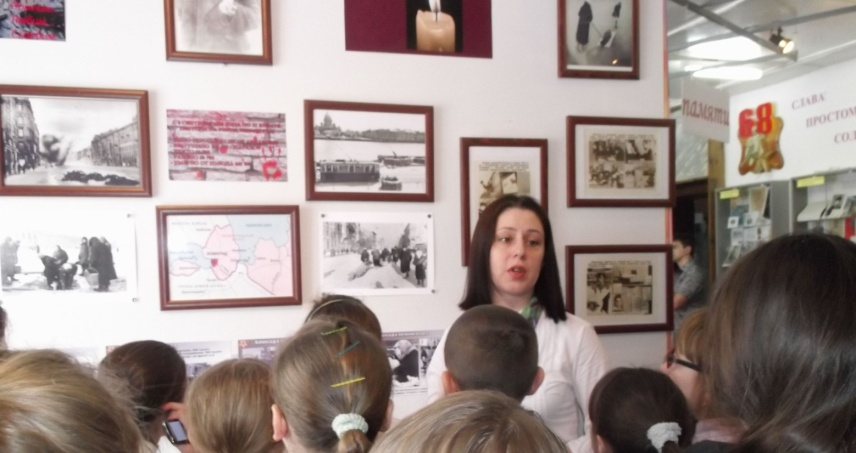 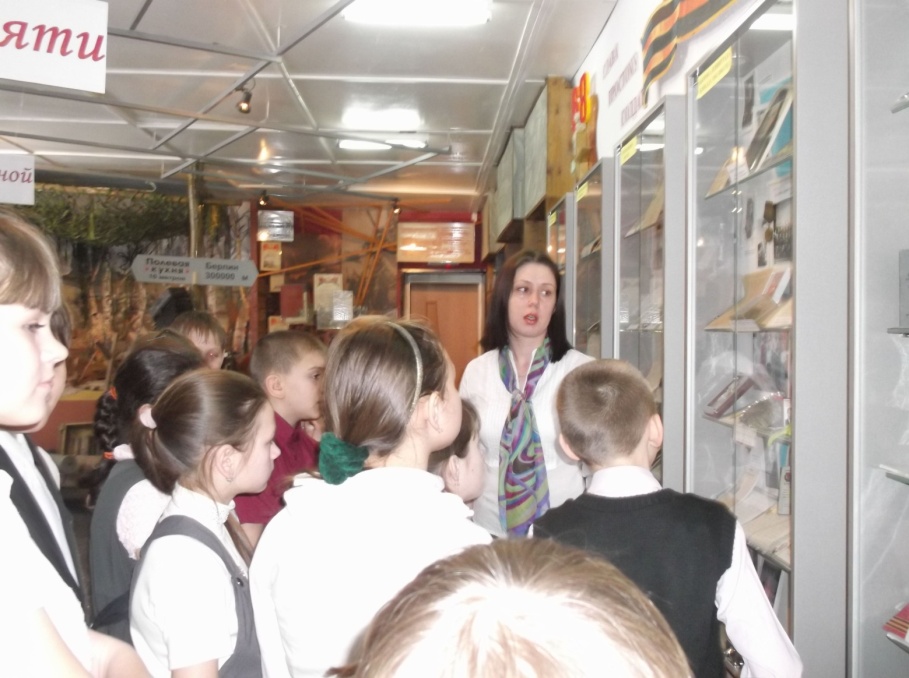 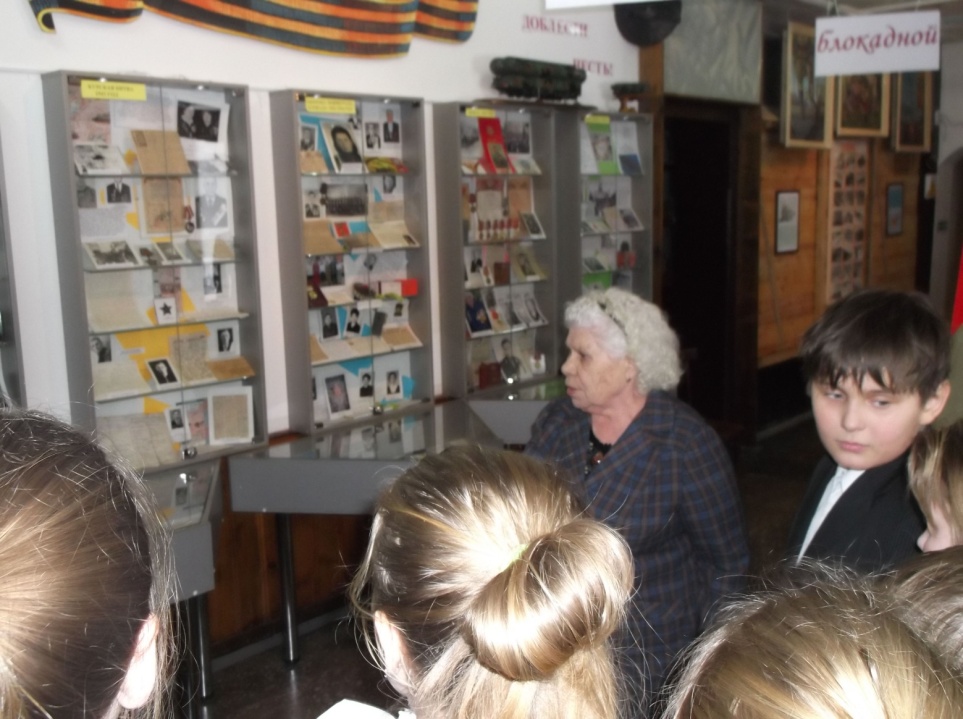 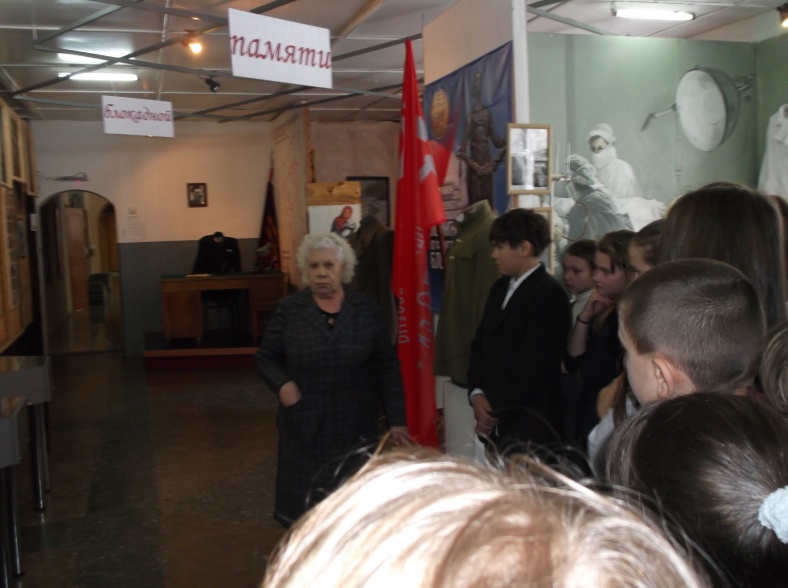 